16.04.2020    Тема урока: Некоторые свойства прямоугольных треугольников.Для ознакомления  с теоретическим материалом, можно посмотреть видеоролик.http://youtube.com/watch?time_continue=172&v=b5_2RsjJ13k&feature=emb_logoВспомнить   название сторон прямоугольного треугольника( рис.126, сир.70)        Работаем по учебнику :    стр. 75;  п.351.Записываем в тетрадь:      С + 90             2) рис.131(а)  рядом  пишем  АС =   ВС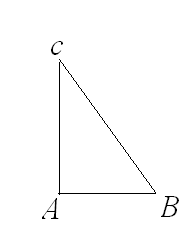                                                                      или   ВС = 2 АС.Выделить, запомнить. Формулировки есть в учебнике.2. Решаем задачи.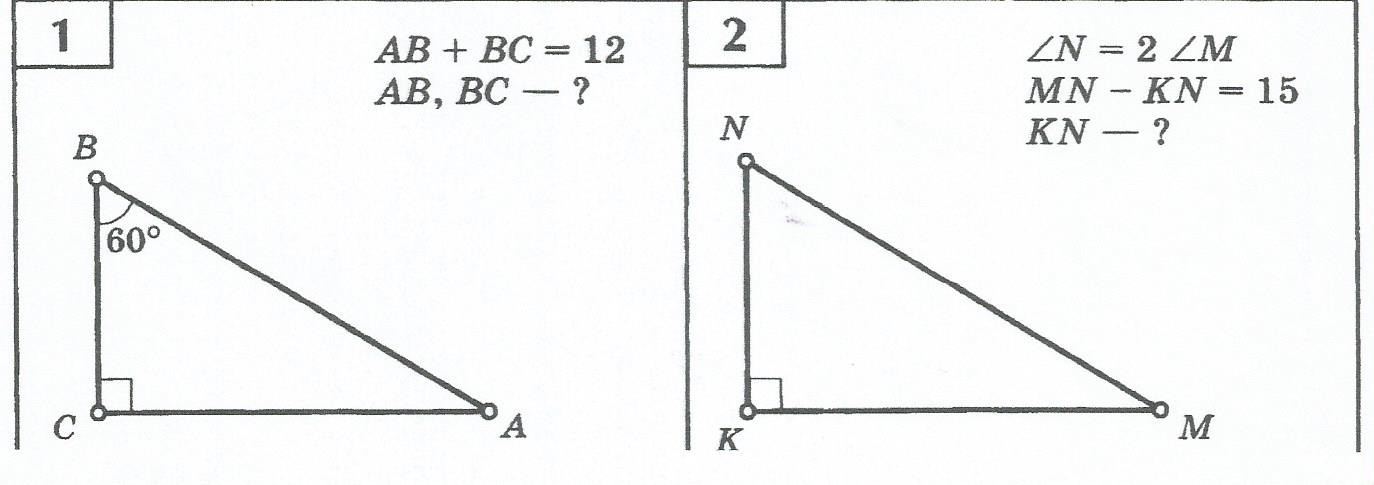 Решение задачи 1.   А = 90 – 60 = 30  АВ = 2 ВСПусть  ВС = х,  тогда  АВ = 2х   х + 2х = 12        Дорешать    самим.Решение задачи 2.     Пусть    М =х, тогда   = 2х    М +  = 90  х + 2х = 90                                        3х= 90                                         х=30 М = 30 МN =2 КNПусть  КN= х, тогда   МN = 2хА дальше дорешать самим.Д.з.      п.35(свойства)      № 255, № 257   С решебника не списывать. Образец оформления я показала.